Green Team meeting form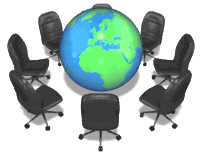 Date5th March 2013AttendanceYanaAstridLilianValeriaJeffreyPepijnRedouanMeeting’s agendaFood education:. assembly. world food workshop / with parents. video / green team cooking show. Vegetarian stand for international food-fair / with parents support. Vegetarian days. Grade 9 and 10 Food outingSorting out trash” Thursday the 14th  2 filming cameras + 2 cameras. Watch the story of stuff.OutcomesLong run campaign for “Food Year”Next meeting’s date12th of March